Certificate and Badge Order Form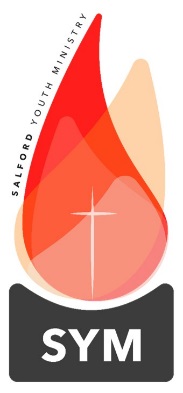 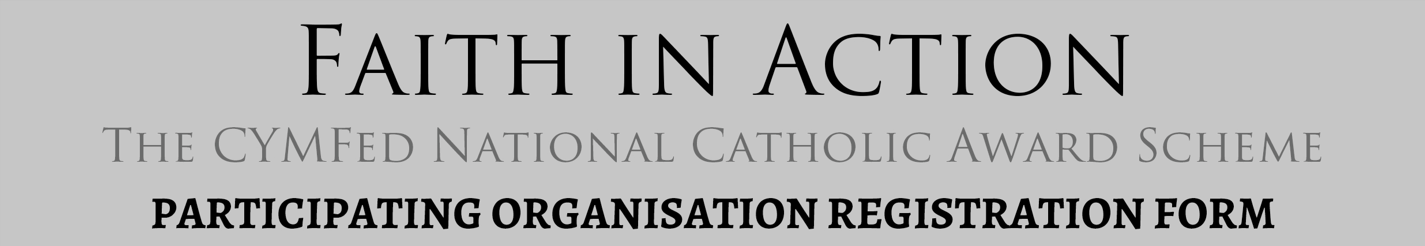 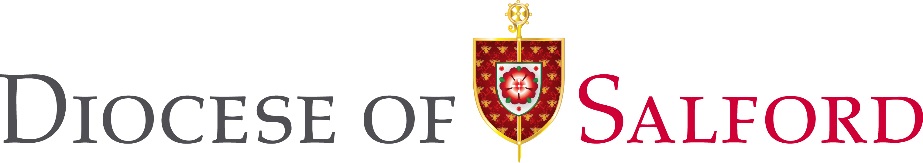 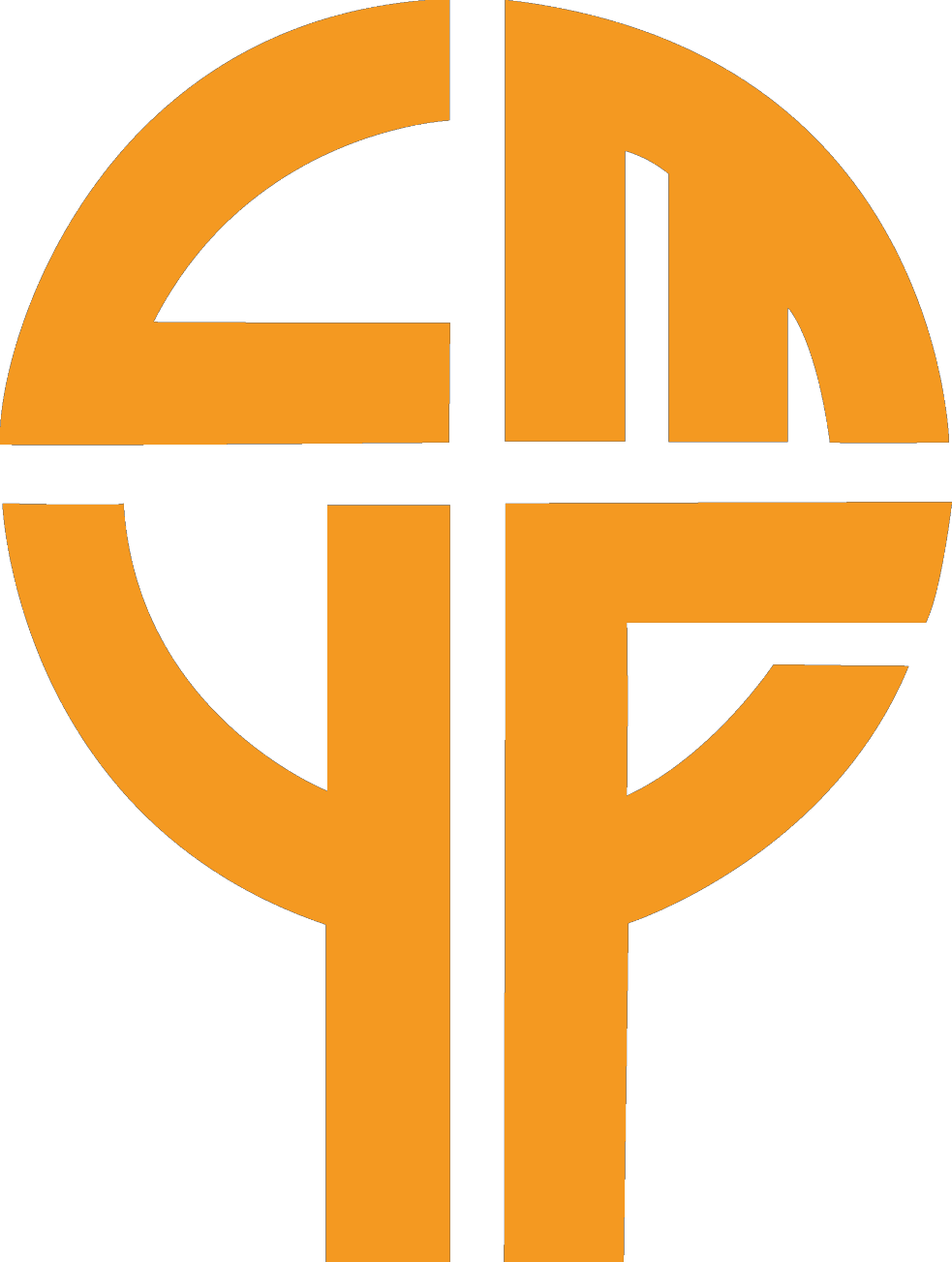 Contact Details for Award Scheme Co-ordinatorContact Details for Award Scheme Co-ordinatorContact Details for Award Scheme Co-ordinatorContact Details for Award Scheme Co-ordinatorContact Details for Award Scheme Co-ordinatorContact Details for Award Scheme Co-ordinatorName of Participating Parish / School:-	Name of Participating Parish / School:-	Name of Participating Parish / School:-	Name and Role of Award Scheme Co-ordinator:-This is the key contact in participating organization.Name and Role of Award Scheme Co-ordinator:-This is the key contact in participating organization.Name and Role of Award Scheme Co-ordinator:-This is the key contact in participating organization.Address for Postage:-Address for Postage:-Address for Postage:-Email:-Email:-Email:-Address for Postage:-Address for Postage:-Address for Postage:-Phone:-Phone:-Phone:-AwardsAwardsAwardsAwardsAwardsAwardsDate of Award:-Date of Award:-Date of Award:-Date you would like to receive certificates/badges by:-Date you would like to receive certificates/badges by:-Date you would like to receive certificates/badges by:-Total Number of Participants:Pin Level:-Bronze Level:-Bronze Level:-Silver Level:-Gold Level:-ORDERS MUST BE PLACED WITH AT LEASET 8 WEEKS NOTICEPlease return this form by post or email to:-Faith in Action Award, Office for Youth Ministry, Cathedral Centre, 3 Ford Street, Salford, M3 6DPLorraine.leonard@dioceseofsalford.org.ukORDERS MUST BE PLACED WITH AT LEASET 8 WEEKS NOTICEPlease return this form by post or email to:-Faith in Action Award, Office for Youth Ministry, Cathedral Centre, 3 Ford Street, Salford, M3 6DPLorraine.leonard@dioceseofsalford.org.ukORDERS MUST BE PLACED WITH AT LEASET 8 WEEKS NOTICEPlease return this form by post or email to:-Faith in Action Award, Office for Youth Ministry, Cathedral Centre, 3 Ford Street, Salford, M3 6DPLorraine.leonard@dioceseofsalford.org.ukORDERS MUST BE PLACED WITH AT LEASET 8 WEEKS NOTICEPlease return this form by post or email to:-Faith in Action Award, Office for Youth Ministry, Cathedral Centre, 3 Ford Street, Salford, M3 6DPLorraine.leonard@dioceseofsalford.org.ukORDERS MUST BE PLACED WITH AT LEASET 8 WEEKS NOTICEPlease return this form by post or email to:-Faith in Action Award, Office for Youth Ministry, Cathedral Centre, 3 Ford Street, Salford, M3 6DPLorraine.leonard@dioceseofsalford.org.ukORDERS MUST BE PLACED WITH AT LEASET 8 WEEKS NOTICEPlease return this form by post or email to:-Faith in Action Award, Office for Youth Ministry, Cathedral Centre, 3 Ford Street, Salford, M3 6DPLorraine.leonard@dioceseofsalford.org.ukFor Office Use OnlyFor Office Use OnlyDate Received:-Send By:-Notes:-